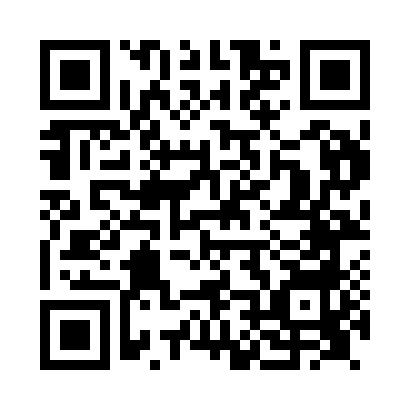 Prayer times for Tredegar, Blaenau Gwent, UKMon 1 Jul 2024 - Wed 31 Jul 2024High Latitude Method: Angle Based RulePrayer Calculation Method: Islamic Society of North AmericaAsar Calculation Method: HanafiPrayer times provided by https://www.salahtimes.comDateDayFajrSunriseDhuhrAsrMaghribIsha1Mon3:084:591:176:549:3511:262Tue3:085:001:176:549:3411:263Wed3:095:001:176:539:3411:264Thu3:095:011:186:539:3311:255Fri3:105:021:186:539:3311:256Sat3:105:031:186:539:3211:257Sun3:115:041:186:539:3211:258Mon3:115:051:186:529:3111:249Tue3:125:061:186:529:3011:2410Wed3:135:071:186:529:2911:2411Thu3:135:081:196:519:2911:2412Fri3:145:091:196:519:2811:2313Sat3:145:101:196:509:2711:2314Sun3:155:111:196:509:2611:2215Mon3:165:131:196:499:2511:2216Tue3:165:141:196:499:2411:2117Wed3:175:151:196:489:2311:2118Thu3:185:161:196:489:2211:2019Fri3:185:181:196:479:2011:2020Sat3:195:191:196:479:1911:1921Sun3:205:201:196:469:1811:1822Mon3:205:221:206:459:1711:1823Tue3:215:231:206:449:1511:1724Wed3:225:251:206:449:1411:1725Thu3:235:261:206:439:1211:1626Fri3:235:271:206:429:1111:1527Sat3:245:291:206:419:0911:1428Sun3:255:301:206:409:0811:1429Mon3:255:321:196:399:0611:1330Tue3:265:331:196:389:0511:1231Wed3:275:351:196:379:0311:11